Муниципальное бюджетное общеобразовательное учреждение«Константиновская школа»Симферопольского района Республики Крымул. Школьная, 1, с. Константиновка, Симферопольский район,Республика Крым, Российская Федерация, 297563, тел +7 (978) 729 27 23е-mail: konstantinovskayashkola@mail.ru, ОГРН 1159102004797ПРИКАЗВо исполнении требований протокола от 13 октября 2022 года № 6 внеочередного заседания Антитеррористической комиссии в Республике Крым, с целью принятия дополнительных мер по обеспечению безопасности образовательных учреждений Республики Крым в условиях повышенной опасности; приказа Министерства образования науки и молодёжи Республики Крым № 1600 от 18.10.2022 г. (с изменениями и дополнениями от 15.11. 2022 № 1788),ПРИКАЗЫВАЮ:Утвердить типовой алгоритм действий сотрудников образовательного учреждения по обеспечению безопасности в условиях повышенной опасности (далее — Типовой алгоритм) (Приложение1).На основании данного Типового алгоритма утвердить: обязанности	должностных	лиц	по	обеспечению безопасности в условиях повышенной опасности (Приложение 2).формы ведения соответствующих журналов, необходимых для функционирования Алгоритма, порядок их ведения и хранения (Приложение 3). алгоритм по действиям преподавателей (педагогов, учителей, воспитателей), ответственным     за     безопасность      в     кабинетах     (аудиториях,      классах) по     обеспечению     безопасности     в     условиях     повышенной     опасности в соответствии с Алгоритмом (Приложение 4);порядок осмотра  транспортных  средств,  въезжающих  на  территориюучреждения, должностными лицами учреждений или сотрудниками охраны (Приложение 5);порядок обхода объектов (территории) учреждения, проверку помещений, подвалов, чердаков, автостоянок, мест общего пользования на предмет обнаружения посторонних лиц и предметов (Приложение 6);порядок осуществления контроля за качеством несения дежурства сотрудниками и лиц технического и педагогического персонала на пункте пропуска в школу (входная группа, 1 этаж) (Приложение 8).Ознакомить     всех     сотрудников     образовательных    учреждений с Алгоритмом.Актуализировать схемы   обхода   территории   образовательного  учреждения с учетом уязвимых мест и критических элементов, систем подземных коммуникаций, стоянок служебного автомобильного транспорта в соответствии с Алгоритмом. (Приложение 9).Контроль за исполнением данного приказа возложить на заместителя директора по воспитательной работе и ответственную за безопасность А. С. Аблаеву. Директор                                                                                         М.В. МаршалокПриложение 1Типовой алгоритм действий сотрудников образовательных учреждения по обеспечению безопасности в условиях повышенной опасности1.	Руководитель (директор) образовательного учреждения обязан:1.1.	Назначить приказом ответственного	за	проведение	мероприятий	по	безопасности учреждения и прилегающей к нему территории ;1.2.	ответственных за безопасность кабинета (аудитории, шасса).1.3.	Запретить пребывание на территории образовательного учреждения лиц, не связанных с учебно-воспитательным процессом, автотранспортных средств и посещение родителей.1.4.	Организовать, не менее 4-х раз, обход объектов (территории) учреждения, проверку помещений, подвалов, чердаков, автостоянок, местобщего пользования на предмет обнаружения посторонних лиц и предметов, а также целостности дверей, оконных блоков, запасных (пожарных) выходов. О результатах обхода и проверки делать соответствующие отметки (записи) в журнале.1.5.	С целью исключения возможной закладки взрывных устройств, иных противозаконных предметов организовать регулярный вывоз мусора (очистка мусорных контейнеров, пакетов с мусором и т.д.) с территории учебного учреждения.1.6.	Организовать осмотр всех транспортных средств, въезжающих на территорию учреждения силами охраны работниками, выполняющими обязанности охраны) образовательного учреждения.1.7.	Организовать проверку качества несения службы сотрудников охраны (сторожей) не реже 2-х раз в сутки с отметкой в журнале проверок несения службы охранником (сторожем).1.8.	Контролировать качество предоставляемых охранных услуг:-	иметь в своем распоряжении график несения службы сторожей и сотрудников из числа работников школы, выполняющих обязанности дежурного на посту охраны в образовательном учреждении, не допускать выставления на посту охран лиц, не указанных в графике несения дежурства на пропускном посту;-	проверять информацию о прохождении сотрудником охраны профессионального обучения для работы в качестве частного охранника и наличие у него личной карточки сотрудника охраны;-	информировать соответствующие подразделения Росгвардии в случае отсутствия данных документов и других нарушений в предоставлении охранных услуг, не соответствующих требованиям технического задания и контракта на оказание охранных услуг.1.9.	Организовать проведение инструктажей для сотрудников охраны перед заступлением на службу (ежедневно) по действиям при возникновении нештатных ситуаций различного характера и действиям согласно алгоритма по обеспечению безопасности в условиях повышенной опасности, утвержденного в образовательном учреждении.1.10.	Утром, по прибытию на работу в образовательное учреждение совместно с ответственным за проведение мероприятий по безопасности проводить осмотр территории учреждения, проверять целостность печатей опечатанных помещений, после чего делать отметку (запись) в соответствующем журнале, что будет свидетельствовать о разрешении начала учебно-воспитательного процесса в учреждении на текущий день.2.	Ответственный за проведение мероприятий по безопасности учреждения обязан:2.1.	Утром, до начала учебного процесса (до 8.00 часов), проверить работоспособность систем безопасности (ACПC, системы видеонаблюдения, «Кнопки экстренного вызова») с отметкой в соответствующих журналах.2.2.	Закрыть на ключ и опечатать все подсобные помещения (подвалы, склады), которые не используются ежедневно и передать их под охрану сотруднику охраны (работникам, выполняющими обязанности охраны, сторожу).2.3.	По окончанию занятий принять ключи от опечатанных кабинетов от ответственных за безопасность кабинетов (аудитории, классов).2.4.	По окончании урочной и внеурочной деятельности в образовательном учреждении провести осмотр холла, коридоров, мест общего пользования и передать все ключи от помещений (кабинетов, аудиторий, классов и т.д.) сотруднику охраны (работнику, выполняющему обязанности охраны, сторожу) с отметкой (записью) в соответствующем журнале.3.	Ответственный за безопасность кабинета (аудитории, класса) обязан:3.1.	После окончания занятий провести визуальный осмотр кабинета (аудитории, класса) на предмет наличия посторонних подозрительных предметов (коробок, сумок, пакетов, вещей), закрыть кабинет (аудиторию, класс) на ключ и опечатать.3.2.	Ключ от опечатанного кабинета (аудитории, класса) передать ответственному за проведение мероприятий по безопасности учреждения.3.3.	Сделать отметку (запись) в соответствующем журнале о передаче опечатанного кабинета (аудитории, класса) ответственному за проведение мероприятий по безопасности учреждения.3.4.	Утром, по прибытию на работу в образовательное учреждение проверить целостность печати на закрепленном за ним кабинете (классе), после чего взять ключ у охранника (сторожа) и сделать запись в соответствующем журнале.4.	Сотрудник охраны (работник, выполняющий обязанности охраны, сторож) обязан:4.1.	Выполнять должностные обязанности по охране образовательного учреждения в соответствии с инструкцией.4.2.	Осуществлять осмотр всех транспортных средств, въезжающих на территорию учреждения.4.3.	Не допускать (пресекать) пребывание на территории образовательного учреждения лиц, не связанных с учебно-воспитательным процессом и автотранспортных средств.4.4.	По окончании занятий во всем образовательном учреждении: Принять ключи от всех опечатанных помещений (кабинетов, аудиторий),классов и т.д.) от ответственного за проведение мероприятий по безопасности учреждения.4.5.	Осуществить обход и проверку целостности печатей на дверях помещений зданий, принятых под охрану с отметкой (записью) в соответствующем журнале.4.6.	Осуществлять обход прилегающей территории образовательного учреждения не менее 4-х раз в сутки на предмет обнаружения посторонних лиц и предметов, а также целостности дверей, оконных блоков, запасных (пожарных) выходов, с отметкой (записью) в соответствующем журнале.5.	В период обхода и проверки целостности печатей на дверях помещений зданий, принимаемых под охрану сотрудником охраны (работником, выполняющий обязанности охраны, сторожем), на посту охраны обязан находится ответственный за проведение мероприятий по безопасности учреждения.6.	Ответственный за проведение мероприятий по безопасности учреждения покидает здание образовательного учреждения после принятия сотрудником охраны (работником, выполняющим обязанности охраны, сторожем) под охрану учреждения с соответствующей записью в журнале.Приложение 2 Обязанности должностных лиц	по обеспечению безопасности в условиях повышенной опасностиПредупредительные меры (меры профилактики): - ужесточить режим пропуска на территорию организации (в т.ч. путем установки систем аудио- и видео-наблюдения и сигнализации); - ежедневно осуществлять обход и осмотр территории и помещений с целью обнаружения подозрительных предметов; - тщательно проверять поступающее имущество, товары, оборудование по количеству предметов, состоянию упаковки и т.д.; - проводить тщательный подбор сотрудников, особенно в подразделения охраны и безопасности, обслуживающего персонала (дежурных, ремонтников, уборщиков и др.); - разработать план эвакуации посетителей, персонала и пострадавших; - подготовить средства оповещения посетителей; - определить (уточнить) задачи местной охраны или службы безопасности объекта при эвакуации; - обеспечить служащих охраны или службы безопасности объекта портативной радиоаппаратурой для вызова резерва и правоохранительных органов; - четко определить функции администрации при сдаче помещений (территорий) в аренду другим организациям на проверку состояния сдаваемых помещений и номенклатуры складируемых товаров по усмотрению администрации объекта; - организовать подготовку сотрудников организации совместно с правоохранительными органами путем практических занятий по действиям в условиях проявления терроризма; - организовать места парковки автомобилей не ближе 100 м от мест скопления людей; - подготовить необходимое количество планов осмотра объекта, в которых указать пожароопасные места, порядок и сроки контрольных проверок мест временного складирования, контейнеров-мусоросборников, урн и т.п.; - освободить от лишних предметов служебные помещения, лестничные клетки, помещения, где расположены технические установки; - обеспечить регулярное удаление из здания отходов, освободить территорию от строительных лесов и металлического мусора; - контейнеры-мусоросборники по возможности установить за пределами зданий объекта; - довести до всего персонала организации номера телефонов, по которым необходимо поставить в известность определенные органы при обнаружении подозрительных предметов или признаков угрозы проведения террористического акта;Телефоны экстренных служб-102, 112Приложение  3Формы ведения журналов, необходимых для функционирования Алгоритма, порядок их ведения и хранения1.Журнал проверки работоспособности системы видеонаблюденияЖурнал передачи опечатанного кабинета (аудитории, класса) ответственному за проведение мероприятий по безопасности учреждения.____________Дата3. Журнал приема и передачи объекта сторожами школы4.      Журнал регистрации посетителей образовательного учреждения.5.             Журнал учёта автотранспорта.Журнал контроля дежурства на  пропускном посту в школу.Журнал учета проверок и передачи тревожной сигнализации (КТС)Журнал приема и передачи сигналов оповещения, телефонной связи, ручных электических фонарейПриём сигналов оповещенияПередача сигналов оповещенияЖурнал срабатывания пожарной сигнализацииЖурнал обхода  здания и территории школыПорядок  ведения и хранения журналовЖурнал прошивается.Должна присутствовать нумерация листов.В завершении должно стоять указание на то, что документ прошит и пронумерован.Ведение журналов осуществляет ответственный за проведение мероприятий , указанных в нихСрок хранения журнала после его окончания-3 года. Приложение 4	Алгоритм действия преподавателей (педагогов, учителей, воспитателей), ответственным     за     безопасность      в     кабинетах     (аудиториях,      классах) по     обеспечению     безопасности     в     условиях     повышенной     опасности в соответствии с Алгоритмом1. Немедленно сообщить о возникновении (угрозе возникновения) чрезвычайной ситуации администрации школы.2. Организовать экстренную эвакуацию учащихся из здания школы, согласно схемы эвакуации. Учитель, во время всей эвакуации, находится с учащимися.3. При завершении эвакуации проверить наличие учащихся. О результатах проверки доложить администрации школы.4. Обеспечить порядок на месте расположения учащихся и их безопасность.5. Действовать согласно распоряжений администрации школы.6. При получении сообщения об угрозе теракта по телефону, ни в коем случае не класть телефонную трубку на аппарат. Сообщить о звонке по телефонам 101, 102, 112Приложение 5Порядок  осмотра  транспортных  средств,  въезжающих  на  территориюучреждения, должностными лицами учреждений или сотрудниками охраны 1. Допуск автотранспортных средств на территорию образовательного учреждения осуществляется только с разрешения директора школы, в исключительных случаях  его заместителя по безопасности образовательного процесса.2.  Въезд на территорию школы и парковка на территории школы личного автомобильного транспорта разрешается на основании приказа по школе, где указаны ФИО сотрудника, марка машины и регистрационный номер.3. Транспортное средство подлежит предварительной контрольной проверке на предмет соответствия груза сопроводительным документам. Осмотр производится лицом, ответственным за соблюдение требований пропускного и внутриобъектового режима. 4. Убедившись в наличии необходимых документов и правильности их оформления ответственное лицо впускает (выпускает) транспортное средство на территорию (с территории) школы. Парковка транспортного средства, доставившего продукты, товарно-материальные ценности осуществляется у запасного выхода с соблюдением всех мер безопасности и правил дорожного движения под контролем ответственного лица. Лицо ответственное за пропуск, передвижение, парковку транспортного средства на территории школы обязано предупредить водителя и пассажиров о неукоснительном соблюдении мер безопасности при движении, соблюдении скоростного режима и правил дорожного движения.5. При проведении погрузки-выгрузки товарно-материальных ценностей обязательно присутствие ответственного за получение (выдачу) груза работника школы.6. При обнаружении признаков неправомерного въезда на территорию школы или попытке выезда с территории школы (несоответствие документов на транспортное средство, несоответствие груза товарно-транспортной накладной и т.п.) к транспортному средству могут быть применены меры по ограничению движения автотранспорта до выяснения конкретных обстоятельств.7. Въезд (выезд) транспортных средств, обеспечивающих повседневную жизнедеятельность школы, осуществляется только в рабочее время. В нерабочее время, в выходные и праздничные дни, в случае экстренной необходимости - по личному распоряжению директора школы.8. Въезд на территорию школы мусороуборочного, снегоуборочного, грузового автотранспорта, доставляющего продукты, товарно-материальные ценности на основании заключённых со школой гражданско-правовых договоров, осуществляется при предъявлении водителем путевого листа и сопроводительных документов (товарно-транспортных накладных) либо на основании списков, заверенных директором школы.9. Въезд (выезд) на территорию школы, транспортных средств, обеспечивающих строительные, ремонтные, монтажные работы, осуществляется по представленным спискам, согласованным с директором школы. В случае экстренной необходимости допуск указанных транспортных средств осуществляется по личному распоряжению директора школы.10. Встречу транспортных средств сторонних организаций, их сопровождение до места, определённого в заявке, и обратно, контроль за транспортным средством в процессе работы обеспечивает работник школы, по инициативе которых прибыл автотранспорт.11. Транспортные средства специального назначения,  служб экстренного реагирования (пожарные машины, автомобили скорой помощи, правоохранительных органов, аварийные бригады коммунальных служб) при аварийных ситуациях, совершении преступлений и правонарушений, стихийных бедствиях, пожарах и других чрезвычайных ситуациях на территорию школы допускаются беспрепятственно, в сопровождении работника школы, с незамедлительным уведомлением директора школы.12. Транспортные средства правоохранительных органов, других государственных надзорных и контрольных органов могут въезжать на территорию школы в любое время суток при наличии письменных предписаний, постановлений на проведение определённых действий только в сопровождении заместителя директора по безопасности образовательного процесса. с незамедлительным уведомлением директора школы.13. На всей территории школы максимально допустимая скорость движения транспортного средства не должна превышать 5 км/ч.14. Приказом директора школы допуск транспортных средств на территорию образовательного учреждения может ограничиваться либо прекращаться в целях усиления мер безопасности.15. О всех выявленных случаях длительного нахождения неустановленных транспортных средств в непосредственной близости от образовательного учреждения, а также транспортных средств, вызывающих подозрение информируется директор школы (заместитель по безопасности образовательного процесса) и при необходимости, по согласованию с директором школы (заместителем по безопасности образовательного процесса) информирует территориальный орган внутренних дел.16. Действия лица, отвечающего за пропуск (выпуск) транспортных средств, в случае возникновения нештатной ситуации аналогичны действиям лица, осуществляющего пропускной режим в здании школы.17. Порядок перемещения материальных ценностей, товарно-материальных ценностей, входящей почтовой корреспонденции17.1. Вынос (вывоз), внос (ввоз) материальных ценностей, товарно-материальных ценностей и иного имущества осуществляется  материально-ответственными лицами с предварительным информированием и с разрешения директора школы.17.2. Ручную кладь посетителей проверяет дежурный администратор, дежурный учитель, лицо, ответственное за соблюдение пропускного и внутриобъектового режима с их добровольного согласия. В случае отказа вызывается заместитель директора по безопасности образовательного процесса либо директор школы, посетителю предлагается подождать их у входа.17.3. В дальнейшем при повторном отказе предъявить содержимое ручной клади посетитель не допускается в школу. В случае если посетитель, не предъявивший к осмотру ручную кладь, отказывается покинуть школу, применяется средство тревожной сигнализации, вызывается наряд Росгвардии.17.4. Крупногабаритные предметы, ящики, коробки и т.п. проносятся в здание школы после их досмотра, с целью исключения проноса запрещённых предметов (взрывчатые вещества, взрывные устройства, холодное и огнестрельное оружие, наркотические и сильнодействующие вещества и т.п.).17.5. Решение о выносе учебного оборудования, инвентаря и материалов для проведения занятий принимается заместителем директора по учебно-воспитательной работе (в его отсутствие лицом, назначенным директором школы) на основании предварительно оформленной служебной записки от учителя.17.6. Материальные ценности, товарно-материальные ценности сторонних и обслуживающих организаций выносятся (вывозятся), вносятся (ввозятся) из школы (в школу) по заявкам от руководителей данных организаций, скреплённых их подписью и печатью по согласованию с лицами, ответственными за соблюдение пропускного и внутриобъектового режима и завизированным директором школы.17.7. Пакеты, посылки, бандероли, корреспонденция, поступающие почтовой связью, через службы курьерской доставки и т.д. принимаются секретарём школы и регистрируются в  "Журнале учёта регистрации входящей корреспонденции". О любых неожиданных доставках пакетов, посылок, бандеролей, корреспонденции незамедлительно сообщается адресату либо администрации школы. В случаях невозможности определиться с содержимым отправления, отправителем, возникших подозрениях по поводу отправления, отправителя, заместителю директора по безопасности образовательного процесса необходимо обратиться в правоохранительные органы, организовать охрану полученного отправления до прибытия соответствующих специалистов Приложение 6Порядок обхода объектов (территории) учреждения, проверку помещений, подвалов, чердаков, автостоянок, мест общего пользования на предмет обнаружения посторонних лиц и предметовОсуществляется в соответствии с приказом по школе о четырехразовом обходе территории и здания школы . № 12-о т 10.01.2022 г. с отметкой в «Журнале обхода задания и территории школы»Приложение 7Порядок осмотра и опечатывания кабинетов (аудиторий, классов), подсобных и других помещенийОтветственным за безопасность кабинетов в период режима введения режима повышенной готовности по Республике КрымПосле окончания занятий провести визуальный осмотр кабинета (аудитории, класса) на предмет наличия посторонних подозрительных предметов (коробок, сумок, пакетов, вещей), закрыть кабинет (аудиторию, класс) на ключ и опечатать.Ключ от опечатанного кабинета (аудитории, класса) передать ответственному за проведение мероприятий по безопасности учреждения.Сделать отметку (запись) в соответствующем журнале о передаче опечатанного кабинета (аудитории, класса) ответственному за проведение мероприятий по безопасности учреждения.Утром, по прибытию на работу в образовательное учреждение, проверить целостность печати на закрепленном за ним кабинете (классе), после чего взять ключ у охранника (сторожа) и сделать запись в соответствующем журнале.Сотрудник охраны (работник, выполняющий обязанности охраны, сторож) при заступлении на дежурство: обязан:Принять ключи от всех опечатанных помещений (кабинетов, аудиторий,классов и т.д.) от ответственного за проведение мероприятий по безопасности учреждения.Осуществить обход и проверку целостности печатей на дверях помещений зданий, принятых под охрану с отметкой (записью) в соответствующем журнале.В период обхода и проверки целостности печатей на дверях помещений зданий, принимаемых под охрану сотрудником охраны (работником, выполняющий обязанности охраны, сторожем), на посту охраны обязан находится ответственный за проведение мероприятий по безопасности учреждения.Ответственный за проведение мероприятий по безопасности учреждения покидает здание образовательного учреждения после принятия сотрудником охраны (работником, выполняющим обязанности охраны, сторожем) под охрану учреждения с соответствующей записью в журнале.3.Ответственный за проведение мероприятий по безопасности учреждения обязан:3.1. Утром, до начала учебного процесса (до 8.00 часов), проверить работоспособность систем безопасности (ACПC, системы видеонаблюдения, «Кнопки экстренного вызова») с отметкой в соответствующих журналах. Закрыть на ключ и опечатать все подсобные помещения (подвалы, склады), которые не используются ежедневно и передать их под охрану сотруднику охраны (работникам, выполняющими обязанности охраны, сторожу).По окончанию занятий принять ключи от опечатанных кабинетов от ответственных за безопасность кабинетов (аудитории, классов).По окончании урочной и внеурочной деятельности в образовательном учреждении провести осмотр холла, коридоров, мест общего пользования и передать все ключи от помещений (кабинетов, аудиторий, классов и т.д.) сотруднику охраны (работнику, выполняющему обязанности охраны, сторожу) с отметкой (записью) в соответствующем журнале.Приложение 8Порядок осуществления контроля за качеством несения дежурства сотрудниками и лиц технического и педагогического персонала на пункте пропуска в школу (входная группа, 1 этаж)1.Ответственному за безопасность не менее четырех раз в день осуществлять контроль за несением дежурства сотрудниками из числа лиц технического персонал школы или педагогическими работниками, о чем делать соответствующую отметку в журнале контроля дежурства на пропускном посту в школу.2. В случае нарушения дежурными лицами возложенных на них функциональных обязанностей приять незамедлительные меры по предотвращению подобной ситуации:2.1. взять объяснение в письменном виде2.2. доложить о ситуации руководителю ОУ.Приложение 9Схемы   обхода   территории   образовательного учреждения с учетом уязвимых мест и критических элементов, систем подземных коммуникаций, стоянок служебного автомобильного транспорта в соответствии с Алгоритмом.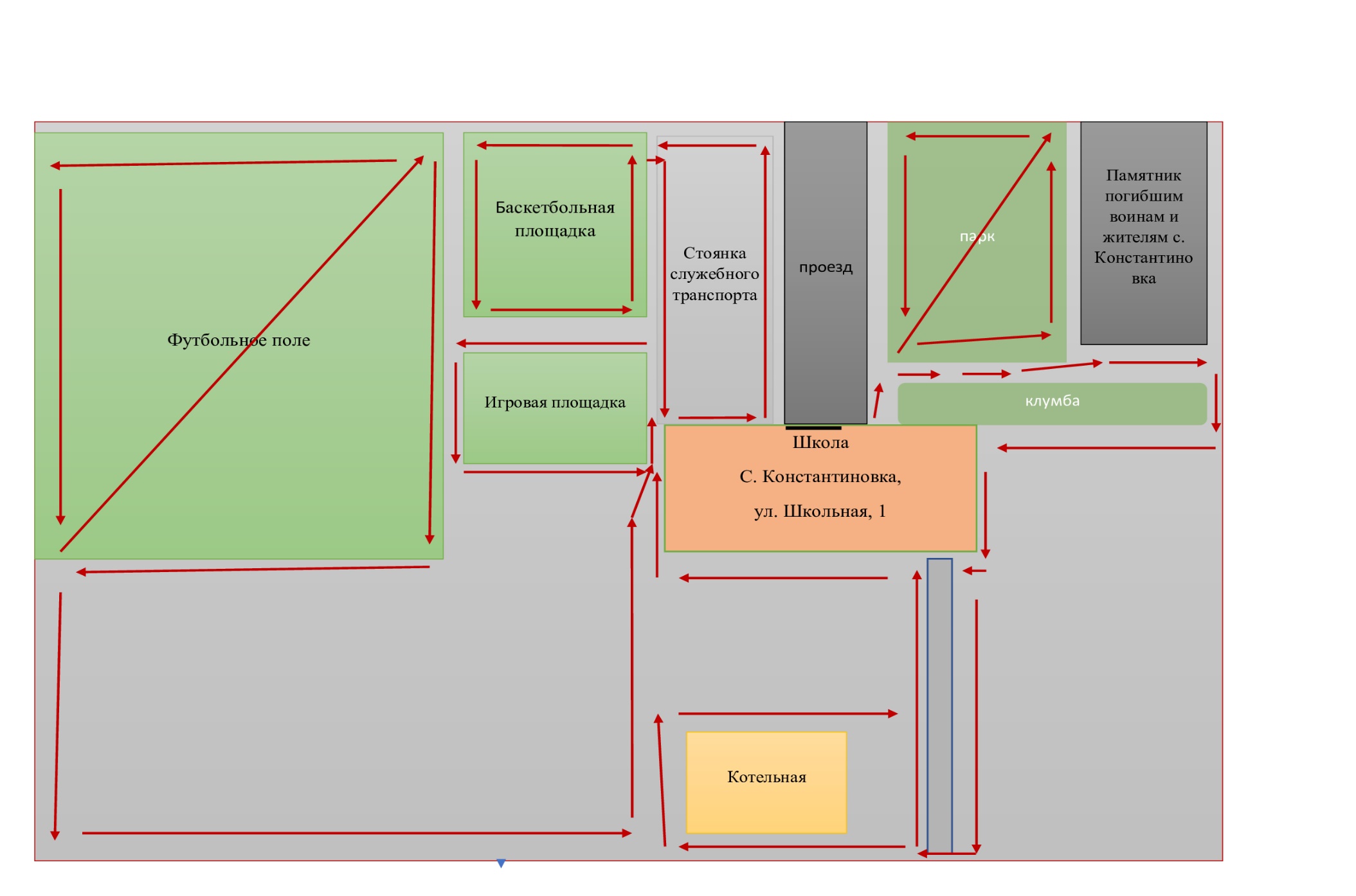 01.12.2022                                                                                                                            с. Константиновка                                                             № 368-О                             О утверждении типового алгоритма действия сотрудников по обеспечению безопасности в условиях повышенной опасности№ п./пДатаВремяОтметка об исправности/неисправности  систем видеонаблюденияФИО  осуществляющего проверкуПодписьПримечания   123456№ кабинетаОтветственный за безопасность (заведующий кабинетом)Отметка о выполнении (опечатывании кабинета)ВремяОпечатанный кабинет принят (ФИО ответственного за безопасность/дежурного администратора)Опечатанный кабинет принят (подпись)Примечания   1      2          3         4      5    6      7 № п./п, ДатаВремяФИО сдавшего объект ПодписьФИО принявшего объектПодписьПримечания   1      2          3         4    5      678№ п./п, дата Ф.И.О., организация, документЦель визитаВремя прибытия Время убытияПримечания   1      2          3         4    6      7№ п./п.ДатаМарка, номер автотранспортного средстваНомер путевого листа, Ф.И.О. водителяПодписьВремявъездаВремя выездаЦель въезда/выезда (характер груза)Примечания 1  2          3   4   5   6   7       8      9День недели/ ДатаВремяФИО  дежурногоПодписьФИО проверяющегоВремяподписьПримечания№ п/пДата, времяпередачиФИО передавшего ПодписьФИО принявшегоПодписьФ.И.О. проводившего проверку КТСВремя проверкиОтвет оператора КТС в рабочем (не рабочем) состоянииПодпись12345678	10№п/пНаименованиеНаименованиеКто передалсигнал и парольВремя и дата получения сигнала и пароляКто получил сигнал и парольКому доложено о получении сигнала и пароляВремя и дата докладаПримеча-ние№п/псигналапароляКто передалсигнал и парольВремя и дата получения сигнала и пароляКто получил сигнал и парольКому доложено о получении сигнала и пароляВремя и дата докладаПримеча-ние№п/пНаименованиеНаименованиеКому передан сигнал и парольВремя и дата передачи сигнала и пароляВремя и дата подтверждения о получении сигнала и пароляВремя и дата доклада руководителю (ответственному дежурному Министерства, фамилия принявшего) о проведении оповещения№п/псигналапароляКому передан сигнал и парольВремя и дата передачи сигнала и пароляВремя и дата подтверждения о получении сигнала и пароляВремя и дата доклада руководителю (ответственному дежурному Министерства, фамилия принявшего) о проведении оповещения№ п/пДатаНарушенияФИО дежурногоПодпись12356№ДатаВремяТерритория школы(дворник, медсестра)ФИО (подпись)Выявленные замечанияУчебные кабинеты,(дежурный администратор)ФИО (подпись)Выявленные замечанияКоридоры,  лестничные марши, туалеты, подсобные помещения(завхоз)ФИО (подпись)Выявленные замечания